Ponomarenko IgorExperience:Documents and further information:Licence,endorsement of 2nd engineer except for tankers. All of sertificates.Avaiable for leather and hot works, because of fitters experience.Position applied for: 2nd EngineerDate of birth: 29.04.1966 (age: 51)Citizenship: UkraineResidence permit in Ukraine: YesCountry of residence: UkraineCity of residence: KhersonPermanent address: Pokrishev str.,2/54Contact Tel. No: +38 (050) 925-41-60E-Mail: igogo290466@gmail.comSkype: vanyuha54U.S. visa: NoE.U. visa: NoUkrainian biometric international passport: Not specifiedDate available from: 15.04.2018English knowledge: GoodMinimum salary: 7200 $ per month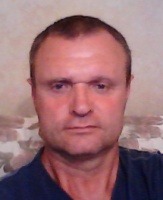 PositionFrom / ToVessel nameVessel typeDWTMEBHPFlagShipownerCrewing2nd Engineer29.05.2017-02.10.2017Happy HiroBulk Carrier33524KOBE DIESEL MITSUBISHI 6UEC52 LA,6620 kWt.  8877MARSHAL ISLANDSTAMAR SHIP MANAGEMENTUNITEAM, ODESSA.  Taylor Maritime (HK) L2nd Engineer24.09.2016-05.02.2017BORDERContainer Ship10736MAN B&W6930Ant.& Barb.Manx Pacific Cr.LtdNautilus.Nikolaev.2nd Engineer05.12.2015-15.03.2016BorderContainer Ship10736MAN B&W6930 kWtAntigua & BarbudaManx Pacific Cr.Ltd.Nautilus2nd Engineer13.03.2015-29.07.2015BorderContainer Ship10736MAN B&W6930Ant & BarbManx Pacific Cr.Ltd.Nautilus2nd Engineer20.06.2014-28.10.2014BorderContainer Ship10736MAN B&W6930Ant & Barb.Manx Pacific Cr.Ltd.Nautilus3rd Engineer10.04.2013-15.08.2013MarenoContainer Ship12827SULZER13320 kWAntigua/Barbudatom WordenNautilus4th Engineer04.04.2012-23.09.2012MarenoContainer Ship12827SULZER13320 kWAntigua/BarbudaTom WordenNautilus4th Engineer30.12.2011-23.01.2012Mol HonorContainer Ship15929SULZER15540 kWAntigua/Barbudatom WordenNautilusEngine Fitter05.07.2011-29.12.2011Mol HonorContainer Ship15929SULZER15540 kWAntigua/Barbudatom Worden GmbHNautilusEngine Fitter03.12.2010-15.05.2011MeredaContainer Ship42 112 GRTMAN B&W36560 kWAntigua/Barbudatom Worden GmbHNautilus.